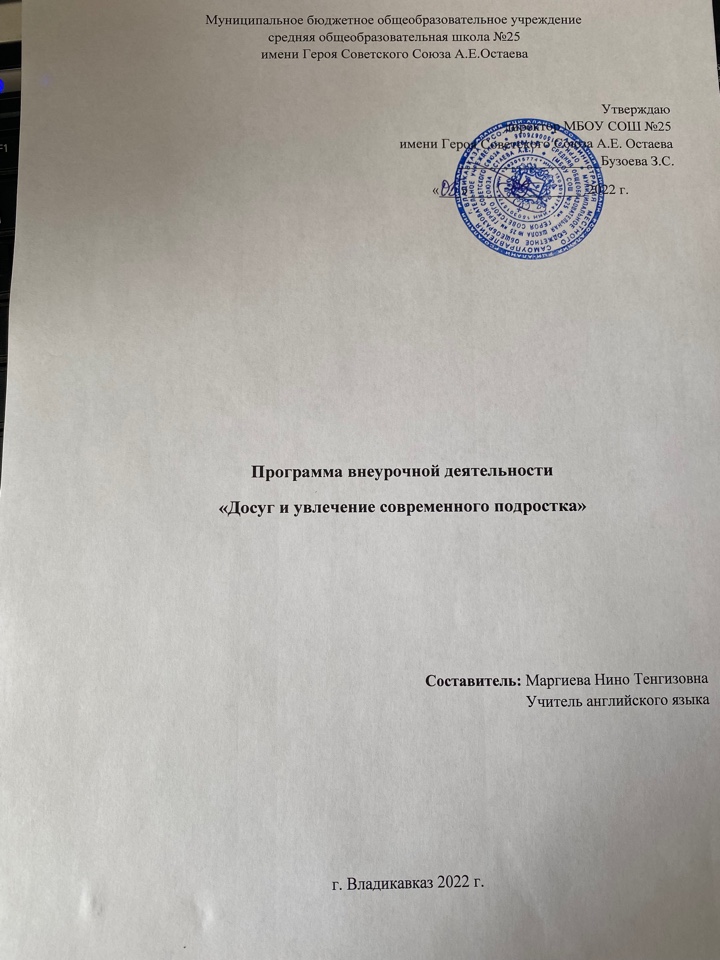 Пояснительная записка.Программа внеурочной деятельности в 5 «В» классе «Досуг и увлечение современного подростка» составлена на основе авторской программы «Внеурочная деятельность школьников. Программа «Досуг и увлечение современного подростка» имеет познавательную направленность и предназначена для обучающихся 5 классов общеобразовательной школы.Педагогическая целесообразность данной программы обусловлена важностью создания условий для формирования у обучающихся коммуникативных и социальных навыков, которые необходимы для воспитания всесторонне развитой личности.Структура программыПрограмма рассчитана на 17 часов в полугодие, то есть 1 час в неделю.Данный курс рассчитан на изучение «Досуга и увлечения современного подростка».  Каждая из этих глав разделяется на темы. Каждая тема основана на использовании лингвострановедческие материалов, которые дают обучающимся возможность лучше овладеть английским языком через знакомство с бытом, культурой, реалиями, ценностными ориентирами людей, для которых английский язык является родным.Планируемые результатыДанная программа обеспечивает формирование личностных, метапредметных и предметных результатов.Личностными результатами являются:- готовность и способность обучающихся к саморазвитию и личностному самоопределению, сформированность их мотивации к обучению и целенаправленной познавательной деятельности, системы значимых социальных и межличностных отношений, социальной компетенции, способность ставить цели и строить жизненные планы, способность к осознанию российской идентичности в поликультурном социуме.Метапредметными результатами являются: освоенные обучающимися межпредметные понятия и универсальные учебные действия (регулятивные, познавательные, коммуникативные), способность их использования в учебной, познавательной и социальной практике, самостоятельность планирования и осуществления учебной деятельности и организации учебного сотрудничества с педагогами и сверстниками, построение индивидуальной образовательной траектории;По окончании курса обучающиеся должны уметь:В области аудирования:1.Понимать на слух основное содержание высказываний носителей языка в стандартных ситуациях общения, при необходимости переспрашивая, прося уточнить;2.Устанавливать соответствия;3.Выполнять задания с вариантом ответа ”да”, ”нет”;4.Выбирать правильный вариант ответа из предложенных опций;5.Заполнять недостающую информацию.В области говорения:1.Вести разговор в стандартных ситуациях общения, поддержать его, соблюдая нормы речевого этикета, расспросить собеседника и ответить на его вопросы, высказать свою просьбу, мнение, опираясь на изученную тематику и усвоенный лексико-грамматический материал;2.Рассказать о реалиях своей страны и стран изучаемого языка, их географии, истории, экономике, искусстве, культуре, литературе, достопримечательностях, знаменитых людях;3.Обмениваться мнениями и идеями в ситуативном диалоге;4.Высказываться по ситуации в монологической форме.В области чтения и письма:1.Уметь понимать тексты с выражением точки зрения в общем, в деталях, полностью;2.Уметь выполнять письменные коммуникативные задания: писать формальные и неформальные письма, мини- сочинения, отчеты, эссе, анализы, описания, страницы дневника, газетные статьи.Содержание программы         1.Досуг (8 часов)Изучаем иностранный язык. Танцы. Фотография. Видеосъемка. Чтение книг. Театр. Причёски. Кроссфит или фитнес.2.Достопримечательности Лондона (8 часов)Биг-Бен и Британский парламент. Колесо обозрения «Лондонский глаз». Букингемский дворец и смена караула. Двухэтажные автобусы. Телефонные будки. Лондонский Тауэр. Вестминстерское аббатство. Трафальгарская площадь.3.Обобщающий урок (1 час)Проекты на тему «Досуг». Проекты на тему «Достопримечательности Лондона». Обобщение. Итоговый тест по досугу и достопримечательностям Лондона.Формы организации учебных занятий:Занятия проводятся в форме лекций и бесед, на которых освящаются краткие сведения по истории, социальному устройству, национальным традициям стран изучаемого языка. В лекционной части используются видеоматериалы, красочные плакаты, презентации, запись лекции. После изучения каждого раздела проводятся практические занятия, на который обучающиеся готовят проекты (рефераты) с их последующей публичной презентацией и обсуждением в классе. Презентация может сопровождаться демонстрацией самостоятельно изготовленных плакатов, исполнением песен, викторинами, скетчами, применением аудио-, видеотехники и компьютера.Виды учебной деятельности      речевые и фонетические разминки;      чтение, литературно-художественная деятельность;      прослушивание песен и стихов;      просмотр обучающих видео на иностранном языке;      разучивание стихов;      разучивание и исполнение песен;     проектная деятельность;      диалоги;    выполнение упражнений на релаксацию, концентрацию внимания, развитие воображения.Календарно-тематическое планированиеИтого: 17 часов№ п\п№ урокаТема урокаДата проведения урока по плануДата проведения урока по факту1.Досуг (8 часов)1.Досуг (8 часов)1.Досуг (8 часов)1.Досуг (8 часов)1.Досуг (8 часов)11Изучаем иностранный язык22Танцы33Фотография44Видеосъёмка55Чтение книг66Театр 77Причёски88Кроссфит или фитнес.2. Достопримечательности Лондона(8 часов)2. Достопримечательности Лондона(8 часов)2. Достопримечательности Лондона(8 часов)2. Достопримечательности Лондона(8 часов)2. Достопримечательности Лондона(8 часов)91Биг-Бен и Британский парламент.102Колесо обозрения «Лондонский глаз».113Букингемский дворец и смена караула.124Двухэтажные автобусы.135Телефонные будки.146Лондонский Тауэр.157Вестминстерское аббатство168Трафальгарская площадь.3. Обобщающий урок (1 часа)3. Обобщающий урок (1 часа)3. Обобщающий урок (1 часа)3. Обобщающий урок (1 часа)3. Обобщающий урок (1 часа)171Проекты на тему «Досуг». Проекты на тему «Достопримечательности Лондона».